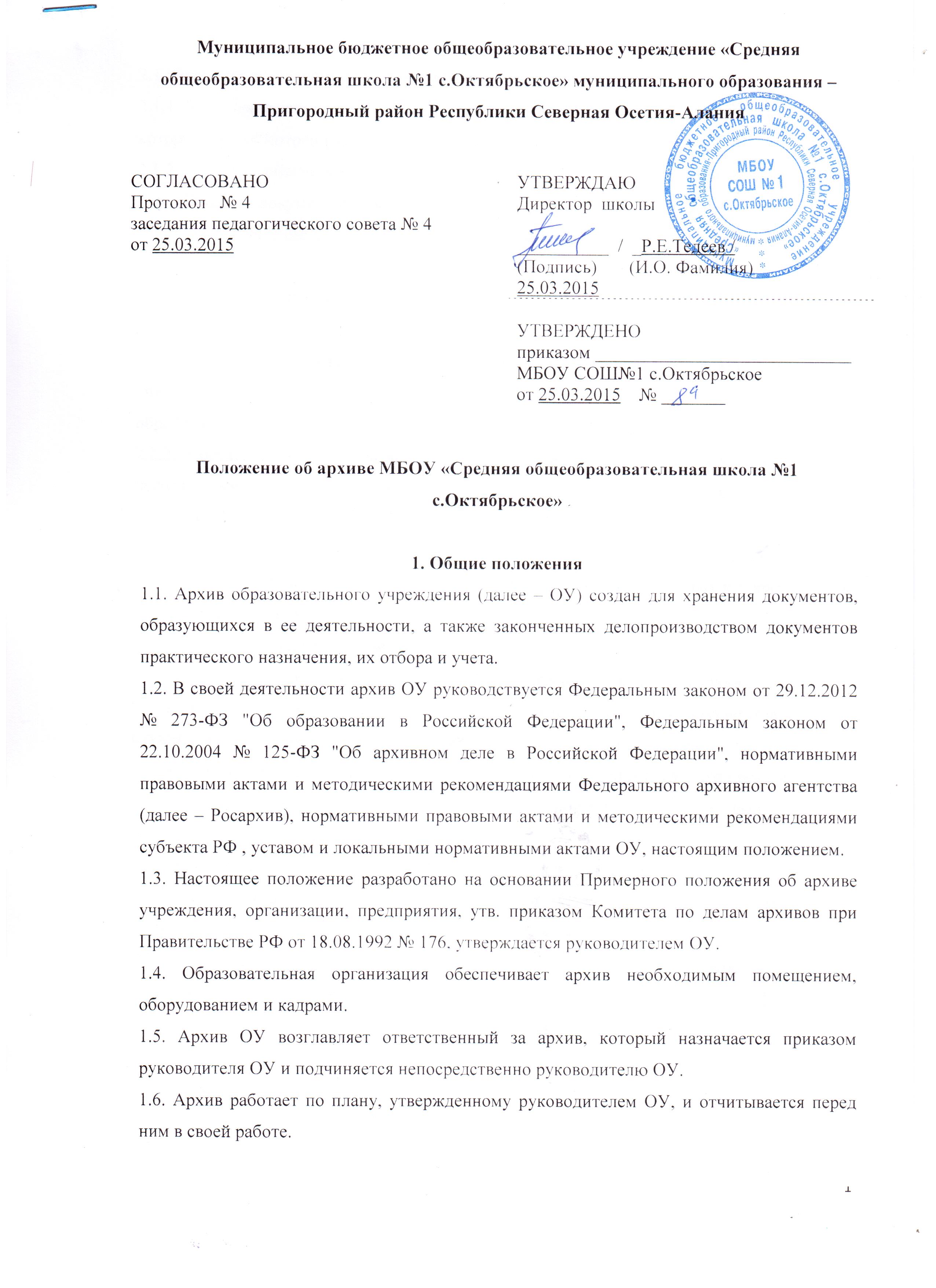 Положение об архиве МБОУ «Средняя общеобразовательная школа №1 с.Октябрьское»1. Общие положения1.1. Архив образовательного учреждения (далее – ОУ) создан для хранения документов, образующихся в ее деятельности, а также законченных делопроизводством документов практического назначения, их отбора и учета.1.2. В своей деятельности архив ОУ руководствуется Федеральным законом от 29.12.2012 № 273-ФЗ "Об образовании в Российской Федерации", Федеральным законом от 22.10.2004 № 125-ФЗ "Об архивном деле в Российской Федерации", нормативными правовыми актами и методическими рекомендациями Федерального архивного агентства (далее – Росархив), нормативными правовыми актами и методическими рекомендациями субъекта РФ , уставом и локальными нормативными актами ОУ, настоящим положением.1.3. Настоящее положение разработано на основании Примерного положения об архиве учреждения, организации, предприятия, утв. приказом Комитета по делам архивов при Правительстве РФ от 18.08.1992 № 176, утверждается руководителем ОУ.1.4. Образовательная организация обеспечивает архив необходимым помещением, оборудованием и кадрами.1.5. Архив ОУ возглавляет ответственный за архив, который назначается приказом руководителя ОУ и подчиняется непосредственно руководителю ОУ.1.6. Архив работает по плану, утвержденному руководителем ОУ, и отчитывается перед ним в своей работе.2. Задачи и функции архива2.1. Основными задачами архива являются:2.1.1. Комплектование архива законченными делопроизводством ОУ документами, состав которых предусмотрен разделом 3 настоящего положения.2.1.2. Учет, обеспечение сохранности, создание научно-справочного аппарата, использование документов, хранящихся в архиве.2.1.3. Осуществление контроля за формированием и оформлением дел в делопроизводстве ОУ.2.2. В соответствии с возложенными на него задачами архив осуществляет следующие функции:2.2.1. Принимает не позднее, чем через два года после завершения делопроизводством, учитывает и хранит документы долговременного хранения и по личному составу, обработанные в соответствии с требованиями, установленными Росархивом.2.2.2. Составляет и представляет не позднее, чем через два года после завершения делопроизводством годовые разделы описей дел по личному составу на рассмотрение экспертной комиссии (далее – ЭК) ОУ.2.2.3. Осуществляет учет и обеспечивает полную сохранность принятых на хранение дел.2.2.4. Создает, пополняет и совершенствует научно-справочный аппарат к хранящимся в архиве делам и документам.2.2.5. Организует использование документов:–	информирует руководство ОУ о составе и содержании документов архива;–	выдает в установленном порядке дела, документы или копии документов в целях служебного и научного использования, для работы в помещении архива;–	исполняет запросы организаций и граждан об установлении трудового стажа и другим вопросам социально-правового характера, в установленном порядке выдает копии документов и архивные справки;–	ведет учет использования документов, хранящихся в архиве.2.2.6. Проводит экспертизу ценности документов, хранящихся в архиве, участвует в работе ЭК ОУ.2.2.7. Оказывает методическую помощь ответственным за делопроизводство в составлении номенклатуры дел, контролирует правильность формирования и оформления дел в делопроизводстве, а также подготовку дел к передаче в архив ОУ.2.2.8. Участвует в проведении мероприятий по повышению квалификации работников (ответственных за архив и делопроизводство в ОУ).3. Состав документов архиваВ архив поступают:3.1. Законченные делопроизводством документы временного (свыше 10 лет) срока хранения, необходимые в практической деятельности, документы по личному составу, образовавшиеся в результате деятельности ОУ.3.2. Документы постоянного хранения (если учреждение-предшественник было источником комплектования государственного или муниципального архива) и по личному составу учреждений-предшественников.3.3. Научно-справочный аппарат к документам архива.3.4. Личные фонды работников ОУ.4. Права и обязанности ответственного за архивДля выполнения возложенных на него задач и функций ответственный за архив имеет право и обязан:4.1. Контролировать выполнение установленных правил работы с документами в ОУ.4.2. Запрашивать от сотрудников ОУ сведения, необходимые для работы архива.4.3. Давать разъяснения и рекомендации по вопросам, входящим в компетенцию архива.5. Ответственность за функционирование архива5.1. Ответственность за надлежащее и своевременное выполнение архивом задач и функций, предусмотренных настоящим положением, несет лицо, ответственное за архив.5.2. Ответственные за ведение делопроизводства, подготовку и представление документов на хранение в архив, назначаются руководителем ОУ.5.3. Контроль за деятельностью архива осуществляет руководитель ОУ.